序号：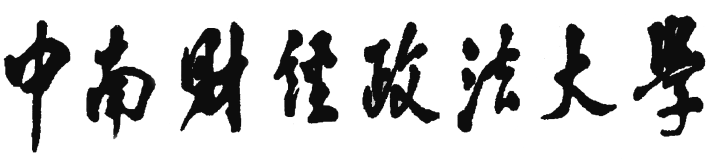 成人高等教育本科生毕业论文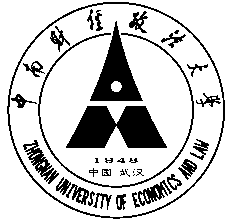 成教论文评定意见函授站年级专业姓名学号作者声明本毕业论文（设计）是在导师的指导下由本人独立撰写完成的，没有剽窃、抄袭、造假等违反道德、学术规范和其他侵权行为。对本论文（设计）的研究做出重要贡献的个人和集体，均已在文中以明确方式标明。因本毕业论文（设计）引起的法律结果完全由本人承担。毕业论文（设计）成果归中南财经政法大学所有。特此声明。论文题目分数姓名学号年级专业站点指导教师完成时间年    月   日定稿评阅意见：论文分数：评阅教师签名年   月    日作者所在站点：年   级：专   业：作者学号：作者签名：（手写有效）20   年  月   日（手填时间）20   年  月   日（手填时间）